О внесении изменений в постановлениеГлавы Алексеевского муниципальногорайона от 16.10.2018 № 106 «Об Антитеррористической комиссии                                                Алексеевского муниципального района                                                           Республики Татарстан»Рассмотрев заключения по результатам независимой антикоррупционной экспертизы от 30 апреля 2020 года, в целях устранения коррупциогенных факторовпостановляю:1.В приложении № 2 постановлению Главы Алексеевского муниципального района от 16.10.2018 № 106 «Об Антитеррористической Антитеррористической комиссии Алексеевского муниципального района Республики Татарстан»- п.14 дополнить абзацем следующего содержания:«взаимодействовать с секретарем комиссии»;- п.15 признать утратившим силу.2.В приложении № 3 постановлению Главы Алексеевского муниципального района от 16.10.2018 № 106 «Об Антитеррористической комиссии Алексеевского муниципального района Республики Татарстан»- п.5 изложить в следующей редакции:«5.Заседания Комиссии проводятся в соответствии с планом работы Комиссии не реже одного раза в квартал. В по решению председателя АТК в РТ или председателя Комиссии могут проводиться внеочередные заседания Комиссии проводятся внеочередные заседания Комиссии при условии невозможности проведения очных заседания комиссии»;- п.40 изложить в следующей редакции:«40.На заседаниях Комиссии по решению председателя Комиссии осуществляется стенографическая запись и аудиозапись заседания».3. Разместить настоящее постановление на Официальном сайте Алексеевского муниципального района, на Официальном портале правовой информации Республики Татарстан в информационно-телекоммуникационной сети Интернет.	4. Контроль за исполнением настоящего постановления оставляю за собой.Главамуниципального района               					        С.А. Демидов   ГЛАВА  АЛЕКСЕЕВСКОГОМУНИЦИПАЛЬНОГО РАЙОНАРЕСПУБЛИКИ ТАТАРСТАН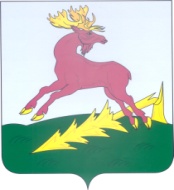       ТАТАРСТАН РЕСПУБЛИКАСЫ        АЛЕКСЕЕВСК         МУНИЦИПАЛЬ РАЙОНЫ       БАШЛЫГЫПОСТАНОВЛЕНИЕ27.05.2020п.г.т.Алексеевское   КАРАР                                      № 50